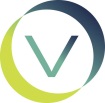 MANUFACTURER’S E&O APPLICATIONNOTICE:  This coverage is provided on a Claims Made and Reported Basis.  Except as otherwise provided, this coverage applies only to Claims first made against the Insured during the Policy Period or the Optional Extension Period (if applicable) and reported in writing to the Underwriters either during the Policy Period, within sixty (60) days after the expiration of the Policy Period or during the Optional Extension Period (if applicable).  The Limit of Liability available to pay Damages shall be reduced and may be completely exhausted by payment of Claims Expenses.  This insurance is not a Commercial General Liability policy and does not apply to Damages or Claims Expenses for or resulting from any Claim arising out of Bodily Injury or Property Damage.  Please fully answer all questions and submit all requested information and supplemental forms.  Terms appearing in bold face in this Application are defined in the Policy and have the same meaning in this Application as in the Policy. If you do not have a copy of the Policy, please request it from your agent or broker.  This Application, including all materials submitted herewith, shall be held in confidence.General Information Company sales to:4. All manufacturing facilities are US domiciled: Yes  No 	If NO, please list below and % of revenue derived from each foreign location:  Business Details 1. Please describe your business operations, the products you manufacture and the industry sectors that your products are used in:    	2. Indicate the percentage of your revenue expected this year from the following:	If “other” please describe3. Do you perform installation, service or repair of your products? 	 Yes	 No4. List the products manufactured or services performed and the percentage of projected revenues for each.  5. What percentage of your current revenue relates to products you manufacture that have been in the market for:6. Please indicate your three largest jobs during the past two years:What is your firm’s average contract size?  $     7. Do you subcontract out any part of your manufacturing operation? Yes  No. If yes, indicate a) the percentage of current revenues attributable to the work of subcontractors’    % and b) the reasons for the use of subcontractors?Are your customers aware that subcontractors are being used?  Yes   No  Are subcontractors identified as such to customers?  Yes  No  Please describe controls in place to ensure the quality of subcontractors work8. Do you warrant or guarantee any standards of performance for products and/or services (e.g. delivery and/or completion timeframes, durability, quality)?  Yes  No. If yes, please specify 9. Do you include all necessary and required product labels, instructions and warnings with all of your products?  Yes   No10. What is the worst thing that could happen to your customers’ operations if your product were to fail or stop working?Risk Management 1. Which of the following does the applicant’s quality control procedures include? (check all that apply)Pre-release/pre-dissemination 		Alpha and Beta testing 			Formal customer acceptance procedures 	Beta testing 				Vendor certification process 		Statistical process control 			Formalized quality control program 		Prototype development 			Products and/or services developed to industry standards:  UL/CSA  ISO 9000 or later Series  CE Mark 2. Do your risk management procedures include the following?Business documents (customer orders, agreements, etc.)				Maintenance of error/problem/downtime log for life of product and/or service		Customer complaint resolution plan							Customer notification plan of your discontinuance of a product and/or service or support	Formal plan to address any flaws, defects, bugs, anomalies, problems, etc. discoveredin your products and/or services or website including customer notification.		Formal service recall plan								Timeframe from discovery to notify all customers					 less than one day 1-7days  1-4weeks  over 1 month3. What percentage of your products and/or services, upon delivery to your customers, are returned or require fixes?									 		   %4. Do you require written contracts or agreements with all customers specifying the products / services you will provide? 											 Yes  NoWhat percentages of your customers are subject to your standard written contracts or agreements?  											   %Prior Complaints, Incidents, Circumstances and Claims   1. Does the applicant or any director, officer, employee or other proposed Insured have knowledge of: 2. Has the Applicant or any director, officer, employee or other proposed Insured given written notice under the provisions of any prior or current errors or omissions, professional liability, media or network security policy of specific facts or circumstances which might give rise to a Claim being made against any proposed Insured? Yes 	 No3. Does the Applicant, director, officer, employee or other proposed insured have knowledge or information of any fact, circumstance, situation, event or transaction which may give rise to a claim under the proposed insurance  Yes 	 NoIf any of the above has been answered Yes, please describe below or attach details on a separate sheet Prior Insurance 1. Do you currently have errors or omissions or professional liability insurance?											 Yes  NoDo you currently have general liability including products and completed operations liability insurance?											 Yes  NoIf Yes, please provide the following:2. Has any errors and omissions or professional liability or general/products liability insurance ever been declined or cancelled?	 Yes  No 	If Yes, please explain:  THE UNDERSIGNED IS AUTHORIZED BY THE APPLICANT AND DECLARES THAT THE STATEMENTS SET FORTH HEREIN AND ALL WRITTEN STATEMENTS AND MATERIALS FURNISHED TO THE INSURER IN CONJUNCTION WITH THIS APPLICATION ARE TRUE. SIGNING OF THIS APPLICATION DOES NOT BIND THE APPLICANT OR THE INSURER TO COMPLETE THE INSURANCE, BUT IT IS AGREED THAT THE STATEMENTS CONTAINED IN THIS APPLICATION, ANY SUPPLEMENTAL APPLICATIONS, AND THE MATERIALS SUBMITTED HEREWITH ARE THE BASIS OF THE CONTRACT SHOULD A POLICY BE ISSUED AND HAVE BEEN RELIED UPON BY THE INSURER IN ISSUING ANY POLICY. THIS APPLICATION AND MATERIALS SUBMITTED WITH IT SHALL BE RETAINED ON FILE WITH THE INSURER AND SHALL BE DEEMED ATTACHED TO AND BECOME PART OF THE POLICY IF ISSUED. THE INSURER IS AUTHORIZED TO MAKE ANY INVESTIGATION AND INQUIRY IN CONNECTION WITH THIS APPLICATION AS IT DEEMS NECESSARY. THE APPLICANT AGREES THAT IF THE INFORMATION SUPPLIED ON THIS APPLICATION CHANGES BETWEEN THE DATE OF THIS APPLICATION AND THE EFFECTIVE DATE OF THE INSURANCE, THE APPLICANT WILL, IN ORDER FOR THE INFORMATION TO BE ACCURATE ON THE EFFECTIVE DATE OF THE INSURANCE, IMMEDIATELY NOTIFY THE INSURER OF SUCH CHANGES, AND THE INSURER MAY WITHDRAW OR MODIFY ANY OUTSTANDING QUOTATIONS OR AUTHORIZATIONS OR AGREEMENTS TO BIND THE INSURANCE.THE APPLICANT UNDERSTANDS THAT THIS IS NOT AN APPLICATION FOR PRODUCTS RECALL INSURANCE WHICH IS EXCLUDED UNDER THIS POLICY.I HAVE READ THE FOREGOING APPLICATION FOR INSURANCE INCLUDING ATTACHMENT ‘A’ AND REPRESENT THAT THE RESPONSES PROVIDED ON BEHALF OF THE APPLICANT ARE TRUE AND CORRECT.WARNING INSURANCE OR STATEMENT OF CLAIM CONTAINING ANY MATERIALLY FALSE INFORMATION OR CONCEALS FOR THE PURPOSE OF MISLEADING, INFORMATION CONCERNING ANY FACT MATERIAL THERETO MAY BE GUILTY OF INSURANCE FRAUD WHICH MAY SUBJECT SUCH PERSON TO CRIMINAL AND CIVIL PENALTIES, INCLUDING BUT NOT LIMITED TO FINES, DENIAL OF INSURANCE BENEFITS, CIVIL DAMAGES, CRIMINAL PROSECUTION AND CONFINEMENT IN STATE PRISONS.”If this Application is completed in Florida, please provide the Insurance Agent’s name and license number as designated.  If this Application is completed in Iowa, please provide the Insurance Agent’s name only.       		________				     			Name of Insurance Agent				License Identification No.     			___Authorized Representative1. Applicant Name:  Subsidiaries to be covered under the policy:Year  business established:Address:Website(s). If no website, please attach company brochure:2. Total number of staff:Number of licensed engineers:Fiscal YearUSD3. Last Year’s Annual Gross Revenues:  $         Projected Annual Gross Revenue:      $     USA   %Canada   %Europe   %Asia   %Other   %Contract manufacturing   %Assembly 	   %Products made to the applicants own designs / specifications   %Distribution of products manufacturer by others 	   %Licensing fees & royalties	   %Design / engineering for a fee (not related to the applicant’s products)   %Other   %Type of Product or Service% of Applicant’s Receipts   %   %   %   %   %   %   %   %Less than 1 year     % 1-2 years     %2-5 years     %over 5 years     %CustomerIndustry SectorAnnual revenueProducts manufacturedAny complaints or cease and desist demands, alleging trademark or copyright infringement? Yes  NoAny product recalls relating to their product(s)? Yes  NoAny customer allegations or complaints relating to performance or non-performance of your product or service, delayed or late delivery of your service or a problem with your product or service? Yes  NoAny product liability claims or circumstances?	 Yes  NoInsurerLimitsDeductiblePolicy PeriodPremiumRetroactive DateGL     $     $     $     E&O      $     $     $     ANY PERSON WHO, WITH INTENT TO DEFRAUD OR KNOWING THAT (S)HE IS FACILITATING A FRAUD AGAINST AN INSURER, SUBMITS AN APPLICATION OR FILES A CLAIM CONTAINING A FALSE OR DECEPTIVE STATEMENT MAY BE GUILTY OF INSURANCE FRAUD.Signed:Must be signed by corporate officer with authority to sign on Applicant’s behalfMust be signed by corporate officer with authority to sign on Applicant’s behalfMust be signed by corporate officer with authority to sign on Applicant’s behalfMust be signed by corporate officer with authority to sign on Applicant’s behalfMust be signed by corporate officer with authority to sign on Applicant’s behalfMust be signed by corporate officer with authority to sign on Applicant’s behalfMust be signed by corporate officer with authority to sign on Applicant’s behalfMust be signed by corporate officer with authority to sign on Applicant’s behalfDate:MonthDayYear